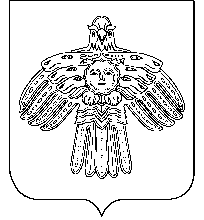                      АДМИНИСТРАЦИЯ                                                                  «НИЖНИЙ ОДЕС»  КАР  ОВМÖДЧÖМИНСА       ГОРОДСКОГО  ПОСЕЛЕНИЯ  «НИЖНИЙ ОДЕС»                                                       АДМИНИСТРАЦИЯ                          ПОСТАНОВЛЕНИЕ                                                   ШУÖМот  « 11 » декабря  2020 г.                                                                                    № 277Об утверждении Программы профилактики нарушений обязательных требований законодательства в сфере муниципального контроля, осуществляемого администрацией  городского поселения «Нижний Одес» на 2021 год и плановый период 2022 – 2023 гг.           В соответствии с частью 1 статьи 8.2 Федерального закона «О защите прав юридических лиц и индивидуальных предпринимателей при осуществлении государственного контроля (надзора) и муниципального контроля № 294-ФЗ от 26.12.2008 (в действующей редакции), постановлением Правительства РФ от 26.12.2018 № 1680 «Об утверждении общих требований к организации и осуществлению органами государственного контроля (надзора), органами муниципального контроля мероприятий по профилактике нарушений обязательных требований, требований, установленных муниципальными правовыми актами», Администрация муниципального образования городского поселения «Нижний Одес» ПОСТАНОВЛЯЕТ:      1. Утвердить Программу профилактики нарушений обязательных требований законодательства в сфере муниципального контроля, осуществляемого администрацией  городского поселения «Нижний Одес» на 2021 год и плановый период 2022-2023гг (далее Программа профилактики нарушений), согласно приложению № 1.      2. Должностным лицам администрации, уполномоченным на осуществление муниципального контроля в соответствующих сферах деятельности, обеспечить в пределах своей компетенции выполнение Программы профилактики нарушений, осуществляемой органом муниципального контроля - администрации  городского поселения «Нижний Одес» на 2021 год и плановый период 2022 – 2023 гг., утвержденной пунктом 1 настоящего постановления.   3. Настоящее   постановление   вступает   в   силу   со   дня  его  подписания. Руководитель администрации                                                                Ю.С.АксеновУтвержденПостановлениемадминистрации МО ГП «Нижний Одес»от  11.12.2020 г.  №  277       (приложение 1)ПРОГРАММАпрофилактики нарушений обязательных требований законодательства в сфере муниципального контроля, осуществляемого администрацией  городского поселения «Нижний Одес» на 2021 год и плановый период 2022 – 2023 гг.Настоящая Программа профилактики нарушений обязательных требований (далее - Программа) разработана в целях реализации части 1 статьи 8.2 Федерального закона «О защите прав юридических лиц и индивидуальных предпринимателей при осуществлении государственного контроля (надзора) и муниципального контроля № 294-ФЗ от 26.12.2008г.Программа представляет собой комплекс профилактических мероприятий, обеспечивающих решение проблем, препятствующих соблюдению подконтрольными субъектами обязательных требований, и направленных на выявление и устранение конкретных причин и факторов несоблюдения обязательных требований, а также на создание и развитие системы профилактики нарушения обязательных требований.Паспортпрограммы профилактики нарушений обязательных требований законодательства в сфере муниципального контроля, осуществляемогоадминистрацией  городского поселения «Нижний Одес» на 2021 год и плановый период 2022-2023 гг.Раздел 1. Анализ общей обстановки в сфере муниципального контроля.Администрация муниципального образования городского поселения «Нижний Одес» осуществляет:- муниципальный контроль за обеспечением сохранности автомобильных дорог местного значения;- муниципальный жилищный контроль. 1.2   Функции муниципального контроля осуществляют должностные лица  администрации городского поселения «Нижний Одес». 1.3   В соответствии с действующим законодательством, муниципальный контроль осуществляется в форме проведения плановых и внеплановых проверок соблюдения на территории  городского поселения «Нижний Одес» нормативных правовых актов Российской Федерации, Республики Коми и городского поселения «Нижний Одес». 1.4 Объектами профилактических мероприятий при осуществлении муниципального контроля за соблюдением требований законодательства в сфере сохранности автомобильных дорог и в сфере жилищного контроля являются юридические лица, индивидуальные предприниматели и граждане.1.5. За 2020 год плановые и внеплановые проверки администрацией городского поселения «Нижний Одес» не проводились. Раздел 2  Цели и задачи программы.       Настоящая Программа разработана на 2021 год и плановый период 2022-2023 гг. и определяет цели, задачи и порядок осуществления администрацией  городского поселения «Нижний Одес» профилактических мероприятий, направленных на предупреждение.Целями профилактической работы являются:- предупреждение и профилактика  нарушений  подконтрольными субъектами обязательных требований, включая устранение причин, факторов и условий;  -    предотвращение угрозы безопасности жизни и здоровья людей;
Задачами профилактической работы являются:- укрепление системы профилактики нарушений обязательных требований;
-   выявление причин, факторов и условий, способствующих нарушениям обязательных требований, разработка мероприятий, направленных на устранение обязательных требований;- повышение правосознания и правовой культуры юридических лиц, индивидуальных предпринимателей и граждан.Целевые показатели Программы и их значения по годам Раздел 3. Основные мероприятия по профилактике нарушений3.1. План мероприятий по профилактике нарушений на 2021 г3.2 Проект плана мероприятий по профилактике нарушений на 2022 и 2023 годы.Раздел 4. Оценка эффективности программы Целевым показателем оценки эффективности и результативности профилактических мероприятий является увеличение количества проведенных профилактических мероприятий.Ожидаемый результат: снижение количества выявленных в соответствующем году нарушений обязательных требований при увеличении количества и качества проводимых профилактических мероприятий.Раздел 5. Ресурсное обеспечение программы
            Ресурсное обеспечение Программы включает в себя кадровое и информационно-аналитическое обеспечение ее реализации.
            Информационно-аналитическое обеспечение реализации Программы осуществляется с использованием официального сайта Администрации городского поселения «Нижний Одес» в информационно-телекоммуникационной сети Интернет Наименование программыПрограмма профилактики нарушений обязательных требований законодательства в сфере муниципального контроля, осуществляемого  администрацией  городского поселения «Нижний Одес» на 2021 год и плановый период 2022 – 2023 гг.Правовые основания разработки программы- Федеральный Закон от 06.10.2003 № 131-ФЗ «Об общих принципах организации местного самоуправления в Российской Федерации»;- Федеральный закон от 26.12.2008 № 294-ФЗ«О защите прав юридических лиц и индивидуальных предпринимателей при осуществлении государственного контроля (надзора) и муниципального контроля»;-Постановление Правительства РФ от 26.12.2018 № 1680 «Об утверждении общих требований к организации и осуществлению органами государственного контроля (надзора), органами муниципального контроля мероприятий по профилактике нарушений обязательных требований, требований, установленных муниципальными правовыми актами».Разработчик программыАдминистрация городского поселения «Нижний Одес» (далее – Администрация)Цели программы- предупреждение нарушений юридическими лицами,  индивидуальными предпринимателями и гражданами обязательных требований, установленных муниципальными правовыми актами, принятыми по вопросам местного значения, а в случаях, если соответствующие виды контроля отнесены федеральными законами к полномочиям органов местного самоуправления, также муниципальный контроль за соблюдением требований, установленных федеральными законами, законами Республики Коми (далее – требований, установленных законодательством РФ);- устранение причин, факторов и условий, способствующих нарушениям обязательных требований,  установленных законодательством РФЗадачи программы- укрепление системы профилактики нарушений обязательных требований, установленных законодательством РФ;- выявление причин, факторов и условий, способствующих нарушениям обязательных требований, установленных законодательством РФ;-   повышение правовой культуры руководителей юридических лиц,  индивидуальных предпринимателей и гражданСроки и этапы реализации программы2021 год и плановый период 2022-2023 годовИсточники финансированияФинансовое обеспечение мероприятий Программы не предусмотреноОжидаемые конечные результаты-     повысить эффективность профилактической работы, проводимой администрацией, по предупреждению нарушений организациями и индивидуальными предпринимателями, осуществляющими деятельность на территории   городского поселения «Нижний Одес», требований законодательства РФ;- улучшить информационное обеспечение деятельности администрации по профилактике и предупреждению нарушений законодательства РФ;-    уменьшить общее число нарушений  требований законодательства РФ, выявленных посредством организации и проведения проверок организаций и индивидуальных предпринимателей, осуществляющих деятельность на территории поселенияСтруктура программыПодпрограммы отсутствуютПоказательПериод, годПериод, годПериод, годПоказатель202120222023Увеличение количества профилактических мероприятий в контрольной деятельности администрации  городского поселения «Нижний Одес», не менее (в ед.)234№ п/пНаименование мероприятияСрок реализации мероприятияОтветственный исполнитель12341.Размещение на официальном сайте администрации   городского поселения «Нижний Одес» в сети «Интернет» правовых актов или их отдельных частей, содержащих обязательные требования, оценка соблюдения которых является предметом муниципального контроля В течение годаАдминистрация городского поселения «Нижний Одес» (должностные лица), уполномоченные на осуществление муниципального контроля2.Осуществление информирования юридических лиц, индивидуальных предпринимателей по вопросам соблюдения обязательных требований, в том числе посредством разработки и опубликования руководств по соблюдению обязательных требований, проведения семинаров и конференций, разъяснительной работы в средствах массовой информации и иными способами. В случае изменения обязательных требований – подготовка и распространение комментариев о содержании новых нормативных правовых актов, устанавливающих обязательные требования, внесенных изменениях в действующие акты, сроках и порядке вступления их в действие, а также рекомендаций о проведении необходимых организационных, технических мероприятий, направленных на внедрение и обеспечение соблюдения обязательных требованийВ течение года (по мере необходимости)Администрация городского поселения «Нижний Одес» (должностные лица), уполномоченные на осуществление муниципального контроля3.Обеспечение регулярного (не реже одного раза в год) обобщения практики осуществления деятельности муниципального контроля и размещение на официальном сайте администрации   городского поселения «Нижний Одес» в сети «Интернет» соответствующих обобщений, в том числе с указанием наиболее часто встречающихся случаев нарушений обязательных требований с рекомендациями в отношении мер, которые должны приниматься юридическими лицами, индивидуальными предпринимателями в целях недопущения таких нарушенийIV кварталАдминистрация городского поселения «Нижний Одес» (должностные лица), уполномоченные на осуществление муниципального контроля4.Выдача предостережений о недопустимости нарушения обязательных требований в соответствии с частями 5 - 7 статьи 8.2 Федерального закона от 26 декабря 2008 года № 294-ФЗ «О защите прав юридических лиц и индивидуальных предпринимателей при осуществлении государственного контроля (надзора) и муниципального контроля» (если иной порядок не установлен федеральным законом)В течение года (по мере необходимости)Администрация городского поселения «Нижний Одес» (должностные лица), уполномоченные на осуществление муниципального контроля№ п/пНаименование мероприятияСрок реализации мероприятияОтветственный исполнитель12341.Размещение на официальном сайте администрации   городского поселения «Нижний Одес» в сети «Интернет» правовых актов или их отдельных частей, содержащих обязательные требования, оценка соблюдения которых является предметом муниципального контроляПо мере необходимости (в случае отмены действующих или принятия новых нормативных правовых актов, мониторинг НПА ежемесячно)Администрация городского поселения «Нижний Одес» (должностные лица), уполномоченные на осуществление муниципального контроля2.Осуществление информирования юридических лиц, индивидуальных предпринимателей по вопросам соблюдения обязательных требований, в том числе посредством разработки и опубликования руководств по соблюдению обязательных требований, проведения семинаров и конференций, разъяснительной работы в средствах массовой информации и иными способами. В случае изменения обязательных требований – подготовка и распространение комментариев о содержании новых нормативных правовых актов, устанавливающих обязательные требования, внесенных изменениях в действующие акты, сроках и порядке вступления их в действие, а также рекомендаций о проведении необходимых организационных, технических мероприятий, направленных на внедрение и обеспечение соблюдения обязательных требованийПо мере необходимости (в случае отмены действующих или принятия новых нормативных правовых актов, мониторинг НПА ежемесячно) Администрация городского поселения «Нижний Одес» (должностные лица), уполномоченные на осуществление муниципального контроля3.Обеспечение регулярного (не реже одного раза в год) обобщения практики осуществления деятельности муниципального контроля и размещение на официальном сайте администрации   городского поселения «Нижний Одес» в сети «Интернет» соответствующих обобщений, в том числе с указанием наиболее часто встречающихся случаев нарушений обязательных требований с рекомендациями в отношении мер, которые должны приниматься юридическими лицами, индивидуальными предпринимателями в целях недопущения таких нарушенийПо мере необходимости (в случае отмены действующих или принятия новых нормативных правовых актов, мониторинг НПА ежемесячно)Администрация городского поселения «Нижний Одес» (должностные лица), уполномоченные на осуществление муниципального контроля4.Выдача предостережений о недопустимости нарушения обязательных требований в соответствии с частями 5 - 7 статьи 8.2 Федерального закона от 26 декабря 2008 года № 294-ФЗ «О защите прав юридических лиц и индивидуальных предпринимателей при осуществлении государственного контроля (надзора) и муниципального контроля» (если иной порядок не установлен федеральным законом)По мере необходимости (в случае отмены действующих или принятия новых нормативных правовых актов, мониторинг НПА ежемесячно)Администрация городского поселения «Нижний Одес» (должностные лица), уполномоченные на осуществление муниципального контроля